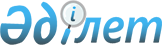 Қоғамдық жұмыстарға тарту түрінде жазаны өтеуге сотталған тұлғалар үшін қоғамдық жұмыстар түрлерін белгілеу туралы
					
			Күшін жойған
			
			
		
					Солтүстік Қазақстан облысы Тимирязев аудандық әкімдігінің 2014 жылғы 8 қазандағы № 319 қаулысы. Солтүстік Қазақстан облысының Әділет департаментінде 2014 жылғы 7 қарашада N 2976 болып тіркелді      Ескерту. Күші жойылды – Солтүстік Қазақстан облысы Тимирязев ауданы әкімдігінің 05.01.2015 N 1 қаулысымен.

      Қазақстан Республикасы 1997 жылғы 16 шілдедегі Қылмыстық кодексінің 42-бабы 1-тармағына сәйкес, Солтүстік Қазақстан облысы Тимирязев ауданының әкімдігі ҚАУЛЫ ЕТЕДІ:

      1. Қоғамдық жұмыстарға тарту түрінде жазаны өтеуге сотталған тұлғалар үшін қоғамдық жұмыстар түрлері қосымшаға сәйкес белгіленсін.

      2. Осы қаулының орындалуын бақылау аудан әкімінің орынбасары Л. Қ. Ілебаевқа жүктелсін.

      3. Осы қаулы алғашқы ресми жарияланған күннен кейін он күнтізбелік күн өткен соң қолданысқа енгізіледі. 

 Қоғамдық жұмыстарға тарту түрінде жазаны өтеуге сотталған тұлғалар үшін қоғамдық жұмыстар түрлері      1. Тұрмыс қалдықтарды жинау

      2. Аумақты мұздан тазалау

      3. Аумақты қардан тазалау

      4. Қоқым-соқымнан аумақты тазалау

      5. Тұрмыс қалдықтан аумақты тазалау

      6. Аумақты арам шөптен тазалау

      7. Қоқым-соқымды жинау және шығару

      8. Шөптерді жұлу

      9. Ағаштарды кесу

      10. Ағаштарды ақтау

      11. Ағаштар отырғызу

      12. Шөп шабу

      13. Ғиммараттарды ақтау

      14. Ғиммараттарды бояу және тағы да басқа жөндеу жұмыстар


					© 2012. Қазақстан Республикасы Әділет министрлігінің «Қазақстан Республикасының Заңнама және құқықтық ақпарат институты» ШЖҚ РМК
				
      Аудан әкімі

Е. Базарханов
Солтүстік Қазақстан облысы Тимирязев аудан әкімдігінің 2014 жылдың 8 қазандағы № 319 қаулысына қосымша